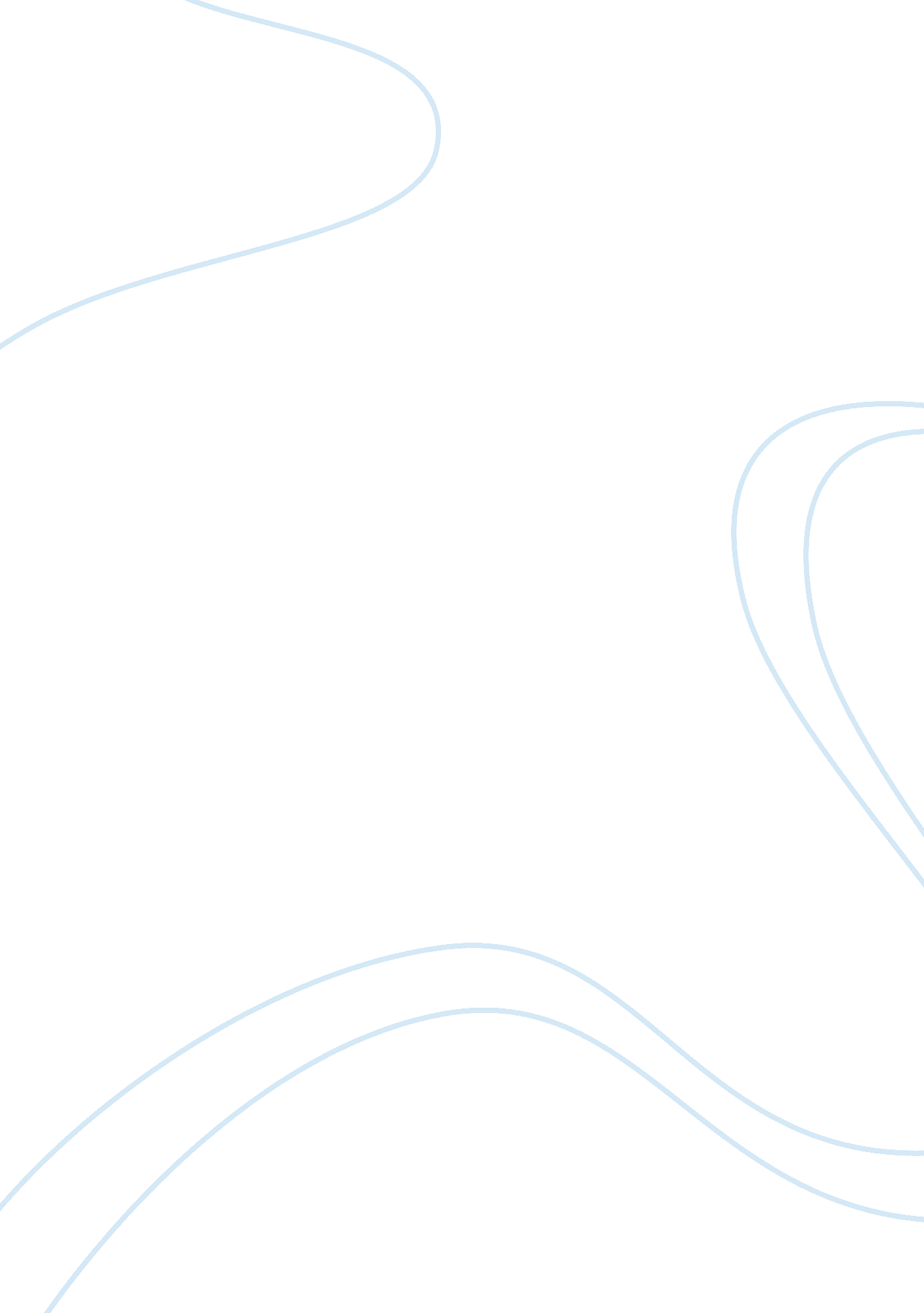 Music and literature: are there shared empathy and predictive mechanisms underlyi...Health & Medicine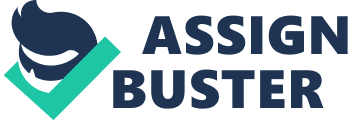 Introduction The creation, performance, and consumption of music and literary works are preoccupations present in all cultures. Music and literature (in its original form of storytelling) have ancient origins and do not only lie at the heart of religious and cultural practices and narratives, but also provide widely popular leisure activities in everyday life. A number of psychological theories, some building on ideas dating as far back as classical antiquity ( Aristotle, 1961 ; Longinus, 1965 ), have sought to account for music and literature’s affective capacity independently ( Meyer, 1956 ; Goldman, 2006 ; Huron, 2006 ; Zunshine, 2006 ; Keen, 2007 ). Others have examined the nature of emotion in response to the arts more generally ( Hjort and Lavers, 1997 ; Robinson, 2007 ). Most accounts, however, maintain that in spite of any differences in propositional content ( Slevc and Patel, 2011 ), and notwithstanding any prevailing notions regarding evolutionary capacity for emotion ( Brown, 2000 ), both music and literary works share a considerable ability to evoke powerful feelings. Further, evidence that music may evoke semantic representations ( Koelsch et al., 2004 ; Steinbeis and Koelsch, 2008 ) would seem to temper any strong claims that the two are incomparable in terms of their ability to convey meaning. Perhaps one of the most important qualities that binds music and literary reading, and differentiates them from a number of other cultural artifacts (such as paintings and sculpture), is that both unfold in time, offering a kind of “ narrative” that can be followed ( Rabkin, 1973 ; Maus, 1991 ; Levinson, 2004 ). While poetry, like music, may exercise affective impact through its emphasis on temporal stress and repetition, many different accounts emphasize the impact that even non-versed literary forms (e. g., short stories and novels) can have ( Oatley, 1994 ; Hogan, 2010 ). Thus, given the timeless and universal appeal of music and literary storytelling, not to mention the claims from a range of theoretical accounts, it seems relevant to explore the emerging neuroscience research for any evidence of an overlap in underlying affective mechanisms. Recent research into music and literature has investigated a breadth of issues varying in their degree of domain specificity (e. g., Bohrn et al., 2012 ), and a comprehensive review of all possible links that can be made between the two art forms would require a longer format. Accordingly, the current perspective article focuses solely on what are considered key lines of investigation that have seen significant interest in both domains: namely, music and literature’s invocation of empathy and predictive processes and the potential role these mechanisms may play in emotion induction. Inferring and Sharing Emotions The notion of empathy-like mechanisms being involved in literary response is one that dates as far back as Aristotle’s Poetics ( Aristotle, 1961 ). Similarly, as early as in the eighteenth century, it was suggested that engagement of children with music is especially valuable in teaching emotions and a good social attitude. Today, in neuroscience and psychology, empathy may be broadly defined as the ability to infer and share emotional experiences ( Gallese, 2003 ). It is held to comprise two different components: a cognitive and an emotional one that encompass the notion of perspective-taking and shared visceral feeling respectively ( Shamay-Tsoory et al., 2009 ). Importantly, while the former is related to the notion of Theory of Mind (TOM) and mentalizing ( Frith, 1999 ), the latter is seen as coinciding with the notion of emotional contagion ( Juslin and Västfjäll, 2008 ; Juslin, 2013 ), with evidence of a double dissociation observable in the neuroscience literature ( Eslinger, 1998 ; Shamay-Tsoory et al., 2003 ; Schulte-Ruther et al., 2007 ). Fiction, the form of literature seen in short stories and novels, has been described as a kind of simulation of the social world ( Mar and Oatley, 2008 ) and it has been suggested that its invocation of social situations not only explains readers’ tendency to mentalize during reading ( Gygax et al., 2003 ) but also to feel emotions themselves ( Cupchik et al., 1998 ; Miall and Kuiken, 2002 ; Oatley, 2002 ). Over the years, a large body of neuroimaging studies has focused on the neural correlates of text comprehension (see Mar, 2011 , for a review), emotion processing in single words ( Citron, 2012 ) and perspective-taking ( van Overwalle, 2009 ). However, the extent to which cognitive or emotional empathy could be directly linked to the affective impact of literature remained limited. In recent years, however, it is becoming apparent that as text stimuli are rendered increasingly story-like or as feelings and emotions play a larger role in them (in other words, as text stimuli begin to resemble fiction or narrative literature), increasingly recruited are not only those areas involved in TOM processing [e. g., ventromedial prefrontal cortex (vmPFC) and temporoparietal junction (TPJ)] but also limbic or emotion areas like the amygdala, thalamus, and orbitofrontal cortex (OFC; Wallentin et al., 2011 ). Indeed, in line with the notion of emotion induction occurring as a consequence of perspective-taking during literary reading, TOM areas and structures like the amygdala have been implicated in narrative contexts concerning characters’ feelings ( Ferstl et al., 2005 ), in negatively valenced stories ( Altmann et al., 2012 ), in emotional relative to non-emotional sections of Harry Potter ( Hsu et al., 2014 ) and when participants heard spoken narratives describing real-life emotional episodes ( Nummenmaa et al., 2014 ). A recent series of studies has provided further compelling evidence that the greater the emotional content of a story, the greater the recruitment of both cognitive and emotional empathy-related structures such as anterior insula and mid cingulate ( Altmann et al., 2012 ; Hsu et al., 2014 , 2015a , b , c ). Such findings are in line with the so-called fiction feeling hypothesis ( Jacobs, 2015 ), which states that greater emotionality in a narrative results in greater feelings of empathy and immersion. In music, several studies have implicated various limbic and paralimbic structures in the processing of basic emotions, arousal and valence (e. g., happy vs neutral and consonance vs dissonance; see Koelsch, 2014 , for a review). However, it may be argued that since music is not itself an emotional object, at least some emotions induced while listening to it must be inferred ( Downey et al., 2013 ). Supporting the notion that musical emotion may be inferred is the evidence that listeners show activation in structures associated with cognitive empathy during music listening. Steinbeis and Koelsch (2009) showed that when music listeners believed they were listening to a piece of music composed by a human rather than a computer, brain areas typically involved in mentalising, such as the medial prefrontal cortex (mPFC), were activated. Further, in the condition known as Behavioral variant frontotemporal dementia, which is associated with a large network of structures including those involved in mentalising, it was shown that the mentalising deficits normally exhibited by these patients also extended to the music domain ( Downey et al., 2013 ). Specifically, patients were impaired in attributing mental states (e. g., dreamy), but not non-mental characteristics (e. g., raindrops) to music, with performance on the former task being more strongly associated with the vmPFC. Recent evidence of the recruitment of the default mode network (DMN) while listeners listened to their preferred music ( Kay et al., 2012 ; Wilkins et al., 2014 ) also begs the question of the extent to which mentalising processes determine music preferences. The DMN is a network of structures that is preferentially activated when individuals engage in internal tasks like mind wandering and imagining the future. Critically, however, its sharing of a key structure, the mPFC, with the empathizing network, has been used to explain its frequent recruitment during mentalising and empathizing tasks ( Gusnard et al., 2001 ; Li et al., 2014 ). In general, while it may seem highly plausible that readers empathize with human characters in a literary work, the notion of music-evoked empathy has tended to be less intuitive. It is therefore worth noting that in addition to the evidence obtained using neuroscience techniques, numerous behavioral and physiological studies continue to provide persuasive support for the role of empathy-related processes during music listening. For instance, it has been reported that the strength of emotions induced in music listeners (self-report and physiology) modulates as a function of perspective-taking with the music performer ( Miu and Baltes, 2012 ). Further, it has also been suggested that the discrepancy that sometimes exists between expressed and felt emotions ( Gabrielsson, 2002 ) may be explained by the subjective degree of empathy felt by the listener for the musician ( Egermann and Adams, 2013 ). Finally, it has been argued that the degree of the empathy trait possessed by a music listener may predict their appreciation of sad music ( Taruffi and Koelsch, 2014 ). Thus, taken together, a growing body of behavioral, physiological and neuroscience research provides support for the longstanding notion that empathy processes may contribute to the intensity of felt emotion during both literary reading and music listening. Social cognition comprises just one aspect of these activities, however, and, as hinted at above, the temporal unfolding of “ information” over time in the two domains, may have an important influence on the way they are experienced. Accounts of brain function that emphasize prediction and active inference ( Friston, 2010 ) are particularly relevant to dynamically unfolding activities like music listening and reading. Thus, it is interesting to consider how such accounts are informing the investigation of emotional responses to these activities and what the result of such investigations are showing. Predicting the Uncertain In general, both music and language (the building blocks of literature) are comprised of discrete elements that are not combined haphazardly, but according to a set of principles ( Patel, 2008 ). Just as linguistic syntax refers to the rules that guide the way language is constructed, so also has the term musical syntax been used to describe the set of principles guiding the combination of musical elements. In the field of cognitive neuroscience, a comparative approach has revealed similar electrophysiological signatures to irregular or unexpected events in the context of music and language ( Patel, 2008 ). Specifically, “ mismatch” responses to low probability events (e. g., Koelsch et al., 2001 ; Omigie et al., 2013 ) have been associated with longer processing times ( Bharucha and Stoeckig, 1986 ; Omigie et al., 2012 ) and localized to the left and right inferior frontal gyrus ( Maess et al., 2001 ; Koelsch et al., 2005 ). At this point it is worth acknowledging that the necessarily short and highly controlled stimuli that have commonly been used to bring about the signature mismatch responses may seem far removed from the rich and complex literary and musical materials experienced in everyday life. However, these mismatch responses have increasingly been interpreted as support for the Bayesian brain hypothesis, which posits that the brain continuously makes active inferences about how events in the environment will unfold ( Garrido et al., 2009 ; Friston, 2010 ; Gebauer et al., 2012 ). Critically, growing investigations into the emotional implications of such predictive processes (e. g., Joffily and Coricelli, 2013 ; Omigie, 2015 ) raise the possibility that commonly observed electrophysiological responses reflect a broader mechanism underlying our affective responses to a wide range of stimuli. Recently, attempts to characterize the experience of continuously and actively predicting have moved away from emphasizing correlates of incorrect predictions (as in the electrophysiological responses described above) to emphasizing the state of uncertainty experienced as a given sequence unfolds (e. g., Hansen and Pearce, 2014 ; Lehne and Koelsch, 2015 ). In a recent comprehensive account, the concept of Tension was held to be relevant to music, literature (where tension is referred to as suspense), and a range of other activities, and was operationalized as an emotional experience, accompanying continuous prediction making, that arises from a state of uncertainty and need for resolution ( Lehne and Koelsch, 2015 ). The concept of Tension has long been used in music listening ( Madsen and Fredrickson, 1993 ; Bigand and Parncutt, 1999 ; Lerdahl and Krumhansl, 2007 ; Farbood, 2012 ), where its build-up and relief is held to be made possible by listeners’ having internalized the tonal systems and forms of their culture’s music. Importantly, feelings of tension in music have also long been related to changes in physiological responses, for instance in response to increased harmonic complexity (e. g., Krumhansl, 1997 ; Steinbeis et al., 2006 ). However, only recently, have the neural correlates of musical tension been directly examined using neuroimaging methods ( Lehne et al., 2014 ; see Koelsch, 2014 ). Indeed, while Koelsch et al. (2008) had demonstrated that structures like the amygdala and OFC are involved in the processing of syntactically irregular musical events (that brought about the previously mentioned mismatch responses), it was also of interest to see that such structures may be linked to the subjective feelings of musical tension ( Lehne et al., 2014 ). Specifically, it was shown that that continuous subjective ratings of tension as provided by participants, correlated with unfolding activity in left pars orbitalis, an area associated with both predictive and affective processing. Further, a region-of-interest analysis was able to confirm the role of amygdala in mediating feelings of increasing relative to decreasing tension during music listening ( Lehne et al., 2014 ). Interestingly, a number of other studies have also been able to indirectly associate subcortical and limbic structures with uncertainty and anticipation in music ( Salimpoor et al., 2011 ; Trost et al., 2012 ). For instance, Trost et al. (2012) described neural activity in response to a “ tension” emotion (characterized by high arousal, negative valence, and unpredictability) not only in sensory and motor areas (linked to prediction making; Schubotz, 2007 ) but also in structures like the parahippocampal gyrus and caudate nucleus. Suspense, the concept equivalent to musical tension in its induction of feelings of uncertainty and anticipation ( Lehne and Koelsch, 2015 ), is held to constitute a critical component of narrative literature ( Zillmann, 1980 ; Brewer and Lichtenstein, 1982 ; Comisky and Bryant, 1982 ; Oatley, 1994 ). Further, like musical tension, it has been shown to modulate physiological responses ( Zillmann et al., 1975 ). Thus, of considerable interest was whether suspense evoked by literary reading would also activate the limbic and deep subcortical structures associated with musical tension ( Koelsch et al., 2008 ; Lehne et al., 2014 ). In a first ever attempt to isolate the neural correlates of suspense that emerges as participants read a literary text for the first time, the authors presented participants with a narrative broken up into numerous shorter segments while their haemodynamic responses were measured ( Lehne et al., 2015 ). Participants were required to rate each segment, following its presentation, for subjective feelings of suspense. Consequently a parametric regressor that summarized these ratings across participants was used to identify suspense-associated brain regions. The findings were interesting in implicating areas that have been associated with predictive processing in a range of contexts (e. g., inferior frontal gyrus and lateral premotor cortex, see Schubotz, 2007 ). Further, they were interesting in confirming the role, during the reading of literary texts, of brain areas related to mentalising (e. g., mPFC and TPJ). However, in not implicating a role of subcortical limbic structures in literary tension (as was seen in musical tension), the study from Lehne et al. (2015) suggested differences in the nature of musical and literature-induced uncertainty. Specifically, it suggested differences in the extent of these art forms’ recruitment of evolutionary ancient parts of the emotion-processing network. It remains possible that any conclusions that may be drawn from the studies reviewed above will be moderated following future research. Indeed an important limitation of the literary tension study from Lehne et al. (2015) was the interrupted way in which the stimuli were presented, namely, in segments rather than all at once as in the musical tension study. It remains possible that these interruptions compromised the affective power of the narrative stimuli and, consequently, the extent to which limbic structures could be recruited. Indeed, as seen in the research reviewed earlier, several studies have been able to show a link between limbic activity and perceived emotional intensity of literary stimuli ( Ferstl et al., 2005 ; Wallentin et al., 2011 ; Altmann et al., 2012 ; Nummenmaa et al., 2014 ). Further, there is compelling evidence of the recruitment of limbic regions during the processing of literary stimuli that have been rendered more complex using artistic devices. Here, it is important to point out that in addition to those states of uncertainty that arise from following a plot in the many literary genres that employ suspense (e. g., crime novels, thrillers), states of uncertainty may also arise from a writer’s use of literary techniques, of which defamiliarization is one ( van Peer, 1986 ; Oatley, 1994 ; Giora et al., 2004 ). Defamiliarization is defined as the process whereby a writer makes the familiar unfamiliar and has been shown to reduce the overall predictability of a text, while increasing its perceived esthetic value ( Miall and Kuiken, 1994 ; Hanauer, 1998 ). In a recent imaging study, evidence was sought of a contribution of defamiliarization to the affective and esthetic perception of written words ( Bohrn et al., 2012 ). Interestingly, it was shown that defamiliarized proverbs, such as “ Time eats money” (a variant of Time is money) increased activity not just in syntax and semantics related brain areas, but also in limbic structures like the amygdala and medial OFC. Such findings suggest that even if uncertainty in the unfolding of a plot may not implicate the limbic network to the same degree as uncertainty in music, literature’s artistic use of language may provide a rich additional source of emotional power. Conclusion In sum, the research literature provides an ever-increasing body of support for the notion of a role of empathy processes during both music listening and literary reading. It also suggests an important role of predictive processes during the consumption of such stimuli, although of interest will be to explore the extent to which uncertainty in the two domains is bound (or not) to activity in the core limbic network. In general, it may be concluded that a comparison of research findings from music and literature focused studies will continue to be enlightening, and that particularly important insights will emerge when studies in the two domains use similar concepts. Critically, it may be expected that while observed overlaps may help to explain the common appeal of music and literature as art forms, differences may help to explain any idiosyncrasies in their respective capacities for affective impact. Conflict of Interest Statement The author declares that the research was conducted in the absence of any commercial or financial relationships that could be construed as a potential conflict of interest. Acknowledgments This work was supported by a stipend to DO from the Max Planck Institute for Empirical Aesthetics. The author thanks Melanie Wald-Fuhrmann and Winfried Menninghaus for their critical reading of earlier drafts of the manuscript. The author is also very grateful to the reviewers for their highly insightful comments and recommendations. References Altmann, U., Bohrn, I. C., Lubrich, O., Menninghaus, W., and Jacobs, A. M. (2012). The power of emotional valence-from cognitive to affective processes in reading. Front. Hum. Neurosci. 6: 192. doi: 10. 3389/fnhum. 2012. 00192 PubMed Abstract | CrossRef Full Text | Google Scholar Aristotle. (1961). Poetics , Butcher S. H., trans, Fergusson, F., intro. New York: Hill & Wang. Google Scholar Bharucha, J. J., and Stoeckig, K. (1986). Reaction time and musical expectancy. J. Exp. Psychol. Hum. Percept. Perform. 12, 403–410. doi: 10. 1037/0096-1523. 12. 4. 403 CrossRef Full Text | Google Scholar Bigand, E., and Parncutt, R. (1999). Perceiving musical tension in long chord sequences. Psychol. Res. 62, 237–254. doi: 10. 1007/s004260050053 PubMed Abstract | CrossRef Full Text | Google Scholar Bohrn, I. C., Altmann, U., Lubrich, O., Menninghaus, W., and Jacobs, A. M. (2012). Old proverbs in new skins—an fMRI study on defamiliarization. Front. Psychol. 3: 204. doi: 10. 3389/fpsyg. 2012. 00204 PubMed Abstract | CrossRef Full Text | Google Scholar Brewer, W. F., and Lichtenstein, E. H. (1982). Stories are to entertain: a structural-affect theory of stories. J. Pragmat. 6, 473–486. doi: 10. 1016/0378-2166(82)90021-2 CrossRef Full Text | Google Scholar Brown, S. (2000). “ The ‘ musilanguage’ model of music evolution,” in The Origins of Music , eds N. L. Wallin, B. Merker, and S. Brown (Cambridge, MA: MIT Press), 271–300. Google Scholar Citron, F. M. (2012). Neural correlates of written emotion word processing: a review of recent electrophysiological and hemodynamic neuroimaging studies. Brain Lang. 122, 211–226. doi: 10. 1016/j. bandl. 2011. 12. 007 PubMed Abstract | CrossRef Full Text | Google Scholar Comisky, P., and Bryant, J. (1982). Factors involved in generating suspense. Hum. Commun. Res. 9, 49–58. doi: 10. 1111/j. 1468-2958. 1982. tb00682. x CrossRef Full Text | Google Scholar Cupchik, G. C., Oatley, K., and Vorderer, P. (1998). Emotional effects of reading excerpts from short stories by James Joyce. Poetics 25, 363–377. doi: 10. 1016/S0304-422X(98)90007-9 CrossRef Full Text | Google Scholar Downey, L. E., Blezat, A., Nicholas, J., Omar, R., Golden, H. L., Mahoney, C. J., et al. (2013). Mentalising music in frontotemporal dementia. Cortex 49, 1844–1855. doi: 10. 1016/j. cortex. 2012. 09. 011 PubMed Abstract | CrossRef Full Text | Google Scholar Egermann, H., and Adams, S. (2013). Empathy and emotional contagion as a link between recognised and felt emotions in music listening. Music. Percept. 31, 139–156. doi: 10. 1525/mp. 2013. 31. 2. 139 CrossRef Full Text | Google Scholar Eslinger, P. J. (1998). Neurological and neuropsychological bases of empathy. Euro. Neurol. 39, 193–199. doi: 10. 1159/000007933 PubMed Abstract | CrossRef Full Text | Google Scholar Farbood, M. (2012). A parametric, temporal model of musical tension. Music. Percept. 29, 387–428. doi: 10. 1525/mp. 2012. 29. 4. 387 CrossRef Full Text | Google Scholar Ferstl, E. C., Rinck, M., and von Cramon, D. Y. (2005). Emotional and Temporal Aspects of Situation Model Processing during Text Comprehension: an Event-Related fMRI Study. J. Cogn. Neurosci. 17, 724–739. doi: 10. 1162/0898929053747658 PubMed Abstract | CrossRef Full Text | Google Scholar Friston, K. (2010). The free-energy principle: a unified brain theory? Nat. Rev. Neurosci. 11, 127–138. doi: 10. 1038/nrn2787 PubMed Abstract | CrossRef Full Text | Google Scholar Frith, C. C. (1999). Interacting minds—A biological basis. Science 286, 1692–1695. doi: 10. 1126/science. 286. 5445. 1692 PubMed Abstract | CrossRef Full Text | Google Scholar Gabrielsson, A. (2002). Emotion perceived and emotion felt same or different? Music. Sci. 2001–2002, 123–147. Google Scholar Gallese, V. (2003). The roots of empathy: the shared manifold hypothesis and the neural basis of intersubjectivity. Psychopathology 36, 171–180. doi: 10. 1159/000072786 PubMed Abstract | CrossRef Full Text | Google Scholar Garrido, M. I., Kilner, J. M., Kiebel, S. J., and Friston, K. J. (2009). Dynamic causal modeling of the response to frequency deviants. J. Neurophysiol. 101, 2620–2631. doi: 10. 1152/jn. 90291. 2008 PubMed Abstract | CrossRef Full Text | Google Scholar Gebauer, L., Kringelbach, M. L., and Vuust, P. (2012). The ever-changing cycles of musical pleasure: the role of dopamine and anticipation. Psychomusicology 22, 152–167. doi: 10. 1037/a0031126 CrossRef Full Text | Google Scholar Giora, R., Fein, O., Kronrod, A., Elnatan, I., Shuval, N., and Zur, A. (2004). Weapons of mass distraction: optimal innovation and pleasure ratings. Metaphor Symbol. 19, 115–141. doi: 10. 1207/s15327868ms1902_2 CrossRef Full Text | Google Scholar Goldman, A. (2006). Simulating Minds: The Philosophy, Psychology, and Neuroscience of Mindreading . New York: Oxford University Press. doi: 10. 1093/0195138929. 001. 0001 CrossRef Full Text | Google Scholar Gusnard, D. A., Akbudak, E., Shulman, G. L., and Raichle, M. E. (2001). Medial prefrontal cortex and self-referential mental activity: relation to a default mode of brain function. Proc. Natl. Acad. Sci. U. S. A. 98, 4259–4264. doi: 10. 1073/pnas. 071043098 PubMed Abstract | CrossRef Full Text | Google Scholar Gygax, P., Oakhill, J., and Garnham, A. (2003). The representation of characters’ emotional responses: do readers infer specific emotions? Cogn. Emot. 17, 413–428. doi: 10. 1080/02699930244000048 CrossRef Full Text | Google Scholar Hanauer, D. (1998). The genre-specific hypothesis of reading: reading poetry and encyclopedic items. Poetics 26, 63–80. doi: 10. 1016/S0304-422X(98)00011-4 CrossRef Full Text | Google Scholar Hansen, N. C., and Pearce, M. T. (2014). Predictive uncertainty in auditory sequence processing. Front. Psychol. 5: 1052. doi: 10. 3389/fpsyg. 2014. 01052 PubMed Abstract | CrossRef Full Text | Google Scholar Hjort, M., and Lavers, S. (1997). Emotion and the Arts . Oxford: Oxford University Press. Google Scholar Hogan, P. C. (2010). Fiction and Feelings: on the place of literature in the study of Emotion. Emot. Rev. 2, 184–195. doi: 10. 1177/1754073909352874 CrossRef Full Text | Google Scholar Hsu, C. T., Conrad, M., and Jacobs, A. M. (2014). Fiction feelings in Harry Potter: haemodynamic response in the mid-cingulate cortex correlates with immersive reading experience. Neuroimage 25, 1356–1361. doi: 10. 1097/wnr. 0000000000000272 PubMed Abstract | CrossRef Full Text | Google Scholar Hsu, C. T., Jacobs, A. M., and Conrad, M. (2015a). Can Harry Potter still put a spell on us in a second language? An fMRI study on reading emotion-laden literature in late bilinguals. Cortex 63, 282–295. doi: 10. 1016/j. cortex. 2014. 09. 002 PubMed Abstract | CrossRef Full Text | Google Scholar Hsu, C. T., Jacobs, A. M., Citron, F., and Conrad, M. (2015b). The emotion potential of words and passages in reading harry potter: an fMRI study. Brain Lang. 142, 96–114. doi: 10. 1016/j. bandl. 2015. 01. 011 PubMed Abstract | CrossRef Full Text | Google Scholar Hsu, C. T., Jacobs, A. M., Altmann, U., and Conrad, M. (2015c). The magical activation of left amygdala when reading harry potter: an FMRI study on how descriptions of supra-natural events entertain and enchant. PLoS ONE 10: e0118179. doi: 10. 1371/journal. pone. 0118179 PubMed Abstract | CrossRef Full Text | Google Scholar Huron, D. (2006). Sweet Anticipation: Music and the Psychology of Expectation . Cambridge, MA: MIT Press. Google Scholar Jacobs, A. M. (2015). “ Towards a neurocognitive poetics model of literary reading,” in Cognitive Neuroscience of Natural Language Use , ed. R. M. Willems (Cambridge: Cambridge University Press), 135–159. Google Scholar Joffily, M., and Coricelli, G. (2013). Emotional valence and the free-energy principle. PLoS Comp. Biol. 9: e1003094. doi: 10. 1371/journal. pcbi. 1003094 PubMed Abstract | CrossRef Full Text | Google Scholar Juslin, P. N. (2013). From everyday emotions to aesthetic emotions: towards a unified theory of musical emotions. Phys. Life. Rev. 10, 235–266. doi: 10. 1016/j. plrev. 2013. 05. 008 PubMed Abstract | CrossRef Full Text | Google Scholar Juslin, P. N., and Västfjäll, D. (2008). Emotional responses to music: the need to consider underlying mechanisms. Behav. Brain Sci. 31, 559–575. doi: 10. 1017/S0140525X08005293 PubMed Abstract | CrossRef Full Text | Google Scholar Kay, B. P., Meng, X., DiFrancesco, M. W., Holland, S. K., and Szarflaski, J. P. (2012). Moderating effects of music on resting state networks. Brain Res. 477, 53–64. doi: 10. 1016/j. brainres. 2012. 01. 064 PubMed Abstract | CrossRef Full Text | Google Scholar Keen, S. (2007). Empathy and the Novel . New York: Oxford University Press. doi: 10. 1093/acprof: oso/9780195175769. 001. 0001 CrossRef Full Text | Google Scholar Koelsch, S. (2014). Brain correlates of music-evoked emotions. Nat. Rev. Neurosci. 15, 170–180. doi: 10. 1038/nrn3666 PubMed Abstract | CrossRef Full Text | Google Scholar Koelsch, S., Fritz, T., and Schlaug, G. (2008). Amygdala activity can be modulated by unexpected chord functions during music listening. Neuroimage 3, 1815–1819. doi: 10. 1097/wnr. 0b013e32831a8722 PubMed Abstract | CrossRef Full Text | Google Scholar Koelsch, S., Fritz, T., Schulze, K., Alsop, D., and Schlaug, G. (2005). Adults and children processing music: an fMRI study. Neuroimage 25, 1068–1076. doi: 10. 1016/j. neuroimage. 2004. 12. 050 PubMed Abstract | CrossRef Full Text | Google Scholar Koelsch, S., Gunter, T. C., Schröger, E., Tervaniemi, M., Sammler, D., and Friederici, A. D. (2001). Differentiating ERAN and MMN: an ERP study. Neuroimage 12, 1385–1389. doi: 10. 1097/00001756-200105250-00019 PubMed Abstract | CrossRef Full Text | Google Scholar Koelsch, S., Kasper, E., Sammler, D., Schulze, K., Gunter, T., and Friederici, A. D. (2004). Music, language and meaning: brain signatures of semantic processing. Nat. Neurosci. 7, 302–307. doi: 10. 1038/nn1197 PubMed Abstract | CrossRef Full Text | Google Scholar Krumhansl, C. L. (1997). An exploratory study of musical emotions and psychophysiology. Can. J. Exp. Psychol. 51, 336–353. doi: 10. 1037/1196-1961. 51. 4. 336 PubMed Abstract | CrossRef Full Text | Google Scholar Lehne, M., Engel, P., Rohrmeier, M., Menninghaus, W., Jacobs, A. M., and Koelsch, S. (2015). Reading a suspenseful literary text activates brain areas related to social cognition and predictive inference. PLoS ONE 10: e0124550. doi: 10. 1371/journal. pone. 0124550 PubMed Abstract | CrossRef Full Text | Google Scholar Lehne, M., and Koelsch, S. (2015). Toward a general psychological model of tension and suspense. Front. Psychol. 6: 79. doi: 10. 3389/fpsyg. 2015. 00079 PubMed Abstract | CrossRef Full Text | Google Scholar Lehne, M., Rohrmeier, M., and Koelsch, S. (2014). Tension-related activity in the orbitofrontal cortex and amygdala: an fMRI study with music. Soc. Cogn. Affect. Neurosci. 9, 1515–1523. doi: 10. 1093/scan/nst141 PubMed Abstract | CrossRef Full Text | Google Scholar Lerdahl, F., and Krumhansl, C. L. (2007). Modeling tonal tension. Music. Percept. 24, 329–366. doi: 10. 1525/mp. 2007. 24. 4. 329 CrossRef Full Text | Google Scholar Levinson, J. (2004). Music as narrative and music as drama. Mind Lang. 19, 428–441. doi: 10. 1111/j. 0268-1064. 2004. 00267. x CrossRef Full Text | Google Scholar Li, W., Mai, X., and Liu, C. (2014). The default mode network and social understanding of others: what do brain connectivity studies tell us. Front. Hum. Neurosci. 8: 74. doi: 10. 3389/fnhum. 2014. 00074 PubMed Abstract | CrossRef Full Text | Google Scholar Longinus (1965). “ On the sublime,” in Aristotle/Horace/Longinus, Classical Literary Criticism , trans. T. S. Dorsch (Baltimore: Penguin Books), 97–158. Google Scholar Madsen, C. K., and Fredrickson, W. E. (1993). The experience of musical tension: a replication of Nielsen’s research using the continuous response digital interface. J. Music Ther. 30, 46–63. doi: 10. 1093/jmt/30. 1. 46 CrossRef Full Text | Google Scholar Maess, B., Koelsch, S., Gunter, T. C., and Friederici, A. D. (2001). Musical syntax is processed in the area of Broca: an MEG-study. Nat. Neurosci. 4, 540–545. doi: 10. 1038/87502 PubMed Abstract | CrossRef Full Text | Google Scholar Mar, R. A. (2011). The neural bases of social cognition and story comprehension. Ann. Rev. Psychol. 62, 103–134. doi: 10. 1146/annurev-psych-120709-145406 PubMed Abstract | CrossRef Full Text | Google Scholar Mar, R. A., and Oatley, K. (2008). The function of fiction is the abstraction and simulation of social experience. Perspect. Psychol. Sci. 3, 173–192. doi: 10. 1111/j. 1745-6924. 2008. 00073. x PubMed Abstract | CrossRef Full Text | Google Scholar Maus, F. (1991). Music as narrative. Indiana Theory Rev. 12, 1–34. Google Scholar Meyer, L. B. (1956). Emotion and Meaning in Music . Chicago: Chicago University Press. Google Scholar Miall, D. S., and Kuiken, D. (1994). Foregrounding, defamiliarization, and affect—response to literary stories. Poetics 22, 389–407. doi: 10. 1016/0304-422X(94)00011-5 CrossRef Full Text | Google Scholar Miall, D. S., and Kuiken, D. (2002). A feeling for fiction: becoming what we behold. Poetics 30, 221–241. doi: 10. 1016/S0304-422X(02)00011-6 CrossRef Full Text | Google Scholar Miu, A. C., and Baltes, F. R. (2012). Empathy manipulation impacts music-induced emotions: a psychophysiological study on opera. PLoS ONE 7: e30618. doi: 10. 1371/journal. pone. 0030618 PubMed Abstract | CrossRef Full Text | Google Scholar Nummenmaa, L., Saarimaki, H., Glerean, E., Gotsopoulos, A., Jaaskelainen, I. P., Hari, R., et al. (2014). Emotional speech synchronizes brains across listeners and engages large-scale dynamic brain networks. Neuroimage 102, 498–509. doi: 10. 1016/j. neuroimage. 2014. 07. 063 PubMed Abstract | CrossRef Full Text | Google Scholar Oatley, K. (1994). A taxonomy of the emotions of literary response and a theory of identification in fictional narrative. Poetics 23, 53–74. doi: 10. 1016/0304-422X(94)P4296-S CrossRef Full Text | Google Scholar Oatley, K. (2002). “ Emotions and the story worlds of fiction,” in Narrative Impact: Social and Cognitive Foundations , eds M. C. Green, J. J. Strange, and T. C. Brock (Mahwah, NJ: Lawrence Erlbaum Associates), 39–69. Google Scholar Omigie, D. (2015). Dopamine and epistemic curiosity in music listening. Cogn. Neurosci. 14, 1–2. doi: 10. 1080/17588928. 2015. 1051013 PubMed Abstract | CrossRef Full Text | Google Scholar Omigie, D., Pearce, M. T., and Stewart, L. (2012). Tracking of pitch probabilities in congenital amusia. Neuropsychologia 50, 1483–1493. doi: 10. 1016/j. neuropsychologia. 2012. 02. 034 PubMed Abstract | CrossRef Full Text | Google Scholar Omigie, D., Pearce, M. T., Williamson, V. J., and Stewart, L. (2013). Electrophysiological correlates of melodic processing in congenital amusia. Neuropsychologia 51, 1749–1762. doi: 10. 1016/j. neuropsychologia. 2013. 05. 010 PubMed Abstract | CrossRef Full Text | Google Scholar Patel, A. D. (2008). Music, Language, and the Brain . Oxford: Oxford University Press. Google Scholar Rabkin, E. S. (1973). Narrative Suspense: “ When Slim Turned Sideways…” Ann Arbor, MI: University of Michigan Press. Google Scholar Robinson, J. (2007). Deeper than Reason. Emotion and its Role in Literature, Music and Art . Oxford: Oxford University Press. Google Scholar Salimpoor, V. N., Benovoy, M., Larcher, K., Dagher, A., and Zatorre, R. (2011). Anatomically distinct dopamine release during anticipation and experience of peak emotion to music. Nat. Neurosci. 14, 257–262. doi: 10. 1038/nn. 2726 PubMed Abstract | CrossRef Full Text | Google Scholar Schubotz, R. I. (2007). Prediction of external events with our motor system: towards a new framework. Trends. Cogn. Sci. 11, 211–218. doi: 10. 1016/j. tics. 2007. 02. 006 PubMed Abstract | CrossRef Full Text | Google Scholar Schulte-Ruther, M., Markowitsch, H. J., Fink, G. R., and Piefke, M. (2007). Mirror neuron and theory of mind mechanisms involved in face-to-face interactions: a functional magnetic resonance imaging approach to empathy. J. Cogn. Neurosci. 19, 1354–1372. doi: 10. 1162/jocn. 2007. 19. 8. 1354 PubMed Abstract | CrossRef Full Text | Google Scholar Shamay-Tsoory, S. G., Aharon-Peretz, J., and Perry, D. (2009). Two systems for empathy: a double dissociation between emotional and cognitive empathy in inferior frontal gyrus versus ventromedial prefrontal lesions. Brain 132, 617–627. doi: 10. 1093/brain/awn279 PubMed Abstract | CrossRef Full Text | Google Scholar Shamay-Tsoory, S. G., Tomer, R., Berger, B. D., and Aharon-Peretz, J. (2003). Characterization of empathy deficits following prefrontal brain damage: the role of the right ventromedial prefrontal cortex. J. Cogn. Neurosci. 15, 324–337. doi: 10. 1162/089892903321593063 PubMed Abstract | CrossRef Full Text | Google Scholar Slevc, L. R., and Patel, A. D. (2011). Meaning in music and language: three key differences. Comment on “ Towards a neural basis of processing musical semantics” by Stefan Koelsch. Phys. Life Rev. 8, 110–111. doi: 10. 1016/j. plrev. 2011. 05. 003 PubMed Abstract | CrossRef Full Text | Google Scholar Steinbeis, N., Koelsch, S., and Sloboda, J. (2006). The role of harmonic expectancy violations in musical emotions: evidence from subjective physiological and neural responses. J. Cogn. Neurosci. 18, 1380–1393. doi: 10. 1162/jocn. 2006. 18. 8. 1380 PubMed Abstract | CrossRef Full Text | Google Scholar Steinbeis, N., and Koelsch, S. (2008). Shared neural resources between music and language indicate semantic processing of musical tension-resolution patterns. Cereb. Cortex 18, 1169–1178. doi: 10. 1093/cercor/bhm149 PubMed Abstract | CrossRef Full Text | Google Scholar Steinbeis, N., and Koelsch, S. (2009). Understanding the intentions behind man-made products elicits neural activity in areas dedicated to mental state attribution. Cereb. Cortex 19, 619–623. doi: 10. 1093/cercor/bhn110 PubMed Abstract | CrossRef Full Text | Google Scholar Taruffi, L., and Koelsch, S. (2014). The paradox of music-evoked sadness: an online survey. PLoS ONE 9: e110490. doi: 10. 1371/journal. pone. 0110490 PubMed Abstract | CrossRef Full Text | Google Scholar Trost, W., Ethofer, T., Zentner, M., and Vuilleumier, P. (2012). Mapping aesthetic musical emotions in the brain. Cereb. Cortex 22, 2769–2783. doi: 10. 1093/cercor/bhr353 PubMed Abstract | CrossRef Full Text | Google Scholar van Overwalle, F. (2009). Social cognition and the brain: a meta-analysis. Hum. Brain Mapp. 30, 829–858. doi: 10. 1002/hbm. 20547 PubMed Abstract | CrossRef Full Text | Google Scholar van Peer, W. (1986). Stylistics and Psychology: Investigations of Foregrounding . London: Croom Helm. Google Scholar Wallentin, M., Nielsen, A. H., Vuust, P., Dohn, A., Roerpstoff, A., and Lund, T. E. (2011). Amygdala and heart rate variability responses from listening to emotionally intense parts of a story. Neuroimage 58, 963–973. doi: 10. 1016/j. neuroimage. 2011. 06. 077 PubMed Abstract | CrossRef Full Text | Google Scholar Wilkins, R. W., Hodges, D. A., Laurienti, P. J., Stehen, M., and Burdette, J. H. (2014). Network science and the effects of music preference on functional brain connectivity: from Beethoven to Eminem. Sci. Rep. 4, 6130. doi: 10. 1038/srep06130 PubMed Abstract | CrossRef Full Text | Google Scholar Zillmann, D. (1980). “ Anatomy of suspense,” in The Entertainment Functions of Television , ed. P. H. Tannenbaum (Hillsdale, NJ: Lawrence Erlbaum Associates). 133–163. Google Scholar Zillmann, D., Hay, T. A., and Bryant, J. (1975). The effect of suspense and its resolution on the appreciation of dramatic presentations. J. Res. Personal. 9, 307–323. doi: 10. 1016/0092-6566(75)90005-7 CrossRef Full Text | Google Scholar Zunshine, J. (2006). Why We Read Fiction: Theory of Mind and the Novel . Columbus, OH: Ohio State. Google Scholar 